Lee atentamente los recursos que se encuentran a continuación, subraya las ideas principales y luego, responde las siguientes preguntas:¿Cuál es el objeto de estudio de la economía?¿Qué respuestas busca responder?¿Cómo trabaja un economista?¿De qué manera su método permite responder las preguntas que se formulan?¿Qué son el análisis normativo y positivo de la economía? ¿Cuál es el aporte del enfoque normativo y positivo de la economía?Recurso 1: El método de la ciencia económica.Para estudiar los aspectos económicos de los problemas, se requiere métodos de trabajo con el fin de obtener conclusiones que puedan ser aplicables de manera relativamente general. Un economista enfrentado a cierto problema, por ejemplo, explicar cuánto es el consumo de las familias, procedería a estudiarlo a través de las siguientes etapas: Primera etapa: Observación, compilación y clasificación de toda la información pertinente al problema de las familias. Obtendría información sobre sus ingresos, las compras efectuadas por cada familia durante un período de tiempo dado, los precios de los productos adquiridos, etc. Segunda etapa: determinar el mecanismo de causa y efecto de los fenómenos, es decir: determinar “qué es lo que causa que”. Para ello, observará las características de cada fenómeno. En esta etapa se establecen los elementos principales del problema en estudio; por ejemplo: el elemento clave que se encuentra asociado a los montos del consumo del ingreso de la familia. Se establece una relación de causalidad: el monto del ingreso explica, o “causa”, el monto del consumo. Esta es una hipótesis. Esta u otras hipótesis que se establezcan podrán “predecir” las características que el fenómeno puede tener en determinadas circunstancias. Así, podría “predecirse” que, si la familia va incrementando su ingreso, tenderá a consumir más. Tercera etapa: Las etapas han de ser contrastadas con la realidad; es decir, los hechos han de probar si las predicciones se cumplen o no. Si la evidencia muestra que la predicción no es correcta, o las estadísticas indican que, a mayor monto de ingreso, la familia no ha consumido más, no se puede aceptar la hipótesis formulada en tal sentido y debe reiniciarse la segunda etapa, con el fin de formular la hipótesis. Del ejemplo anterior puede verse que el método de la ciencia económica es una combinación de dos métodos: El inductivo que va de lo particular, de experiencias repetidas, a lo general, hasta formular hipótesis; y el deductivo, que parte de lo general, la hipótesis, para llegar a lo particular, es decir, a la predicción que se hace a partir de la hipótesis. La etapa de corroboración de la hipótesis utiliza nuevamente el método inductivo: se utiliza nueva información acerca de los casos particulares para determinar si las predicciones obtenidas a partir de la hipótesis corresponden a lo que se observa en el mundo real”. Fuente: Massad, C., Elementos de Economía: Introducción al análisis económico, ed. Universitaria, 1993, p. 18 y 19Recurso 2: El análisis normativo frente al análisis positivoCon objeto de aclarar los dos roles que desempeñan los economistas, examinaremos el uso del lenguaje. Debido a que los científicos y los asesores políticos tienen diferentes objetivos, ambos utilizan el lenguaje de manera distinta. Piense, por ejemplo, que dos personas hablan sobre las leyes del salario mínimo. He aquí dos afirmaciones que podríamos oír: -Polly: Las leyes del salario mínimo causan desempleo. -Norm: El gobierno debe incrementar el salario mínimo. Por el momento, pasemos por alto si estamos de acuerdo o no con estas afirmaciones. Observe que Polly y Norm no coinciden en lo que quisieran hacer; Polly está hablando como científico, es decir, está haciendo una afirmación de cómo es la realidad. Norm, por su parte, está hablando como asesora política y está haciendo una afirmación de la forma en la que le gustaría que la realidad cambiara. En términos generales, las afirmaciones acerca de la realidad pueden dividirse en dos: las afirmaciones como las que hace Polly son positivas. Una afirmación positiva es descriptiva y se refiere a cómo es el mundo. Por otra parte, tenemos las afirmaciones como la que hace Norm, la cual es normativa. Una afirmación normativa es prescriptiva y se refiere a cómo debería ser el mundo. Una diferencia clave entre una afirmación normativa y una positiva es la forma en que se juzga su validez. Las afirmaciones positivas, en principio, pueden refutarse o confirmarse analizando las pruebas. Así, un economista puede evaluar la afirmación que hace Polly analizando a través del tiempo los datos de los cambios en el salario mínimo y en el desempleo. Por otra parte, evaluar las afirmaciones normativas implica tomar en cuenta tanto valores como datos. La afirmación que Norm hace no puede ser juzgada únicamente a la luz de los datos. Decidir qué es una buena o mala política no es solo cuestión de ciencia, también se relaciona con nuestros puntos de vista sobre la ética, la religión y la filosofía política. Las afirmaciones positivas y normativas son fundamentalmente diferentes, pero por lo general están entrelazadas dentro del marco de las creencias de las personas. En particular, el punto de vista positivo de cómo es el mundo repercute sobre el punto de vista positivo de qué políticas son deseables. Polly asevera que el salario mínimo causa desempleo y si esto es cierto, la puede llevar a rechazar la conclusión de Norm de que el gobierno debe aumentarlo. Sin embargo, las conclusiones normativas no provienen únicamente del análisis positivo, sino que también se basan en juicios de valor. Conforme se estudia la economía, resulta importante tener en cuenta la distinción que existe entre las afirmaciones positivas y normativas, porque nos ayudará a centrar la atención en la tarea que nos ocupa. Gran parte del análisis económico es positivo; es decir, trata de explicar cómo funciona la economía. Sin embargo, hay quienes se valen de la economía para lograr objetivos normativos. Buscan saber, por ejemplo, cómo mejorarla. Cuando oímos que los economistas hacen afirmaciones normativas, sabemos que están hablando no como científicos, sino como asesores políticos. Fuente: Mankiw, G., Principios de Economía, 6a edición, ed. Cengage Learning Editores, México, 2012, p. 30 y 31.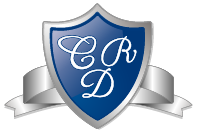 ELECTIVO: ECONOMÍA Y SOCIEDAD MATERIAL 2¿Cómo trabajan los economistas?Profesor: Abraham López Fuentes                  Correo: alopez@colegiodelreal.cl